Схема границ прилегающей территорииУТВЕРЖДЕНАпостановлением администрации Бабстовского сельского поселения от 23.11.2020№  84Схема границ прилегающей территории _______________54______________(условный номер)Местоположение прилегающей территории (адресные ориентиры)Аобл. Еврейская, р-н Ленинский, с. Горное,                                                    ул. Красивая, дом 1, кв2Кадастровый номер объекта, по отношению к которому устанавливаетсяприлегающая территория (при наличии)   79:03:1900001:85Сведения о собственнике и (или) ином законном владельце здания,      строения, сооружения, земельного участка, а также уполномоченном в лице - Площадь прилегающей территории       90,17 (кв. м)Вид разрешенного использования земельного участка, по отношению                к которому устанавливается прилегающая территория (при наличии)   Для размещения недвижимого имуществаНаличие объектов (в том числе благоустройства), расположенных                               на прилегающей территории, с их описанием -            Описание характерных точек границ прилегающей территории (ориентиры для определения границ прилегающей территории по сторонам света и расстояния от объекта до границ прилегающей территории), координаты характерных точек границ (при их наличии)                                                  Графическая часть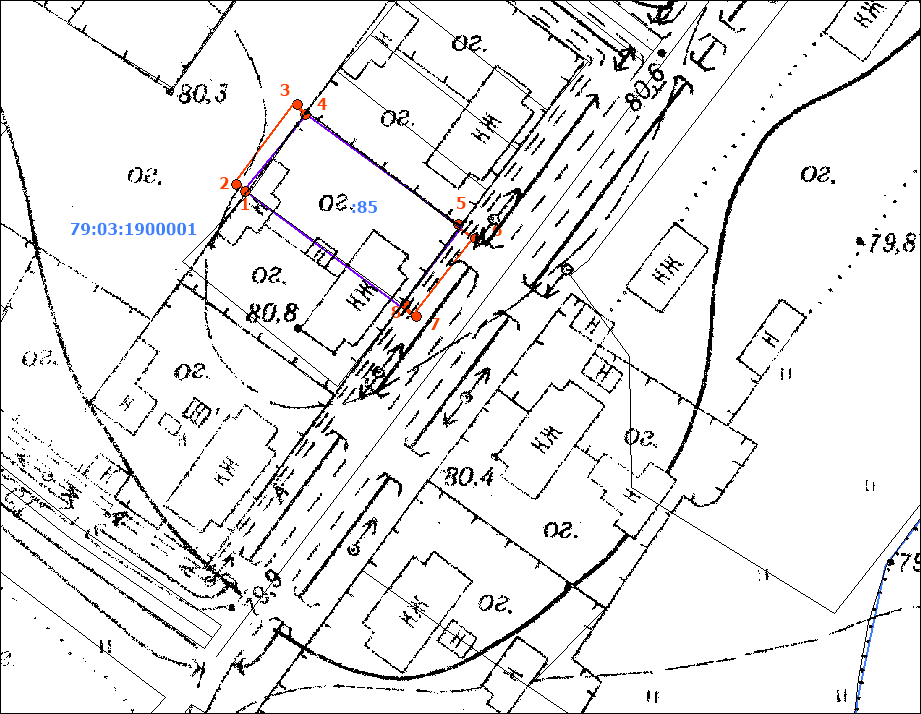 Масштаб 1:5000Условные обозначения:Обозначение характерных точек границКоординаты, м (с точностью до двух знаков после запятой)Координаты, м (с точностью до двух знаков после запятой)15 317 090,595 204 053,6125 317 091,805 204 052,0635 317 105,505 204 062,2845 317 103,945 204 064,0155 317 084,055 204 091,1565 317 082,365 204 093,0675 317 069,145 204 082,9785 317 070,615 204 080,74граница прилегающей территории (отображается оранжевым цветом)1поворотная точка границ прилегающей территории (отображается оранжевым цветом)79:хх:хххххх:ххкадастровый номер земельного участка (объекта недвижимости), по отношению к которому устанавливается прилегающая территория (отображается сиреневым цветом)79:хх:хххххххкадастровый квартал (отображается голубым цветом)граница кадастрового квартала (отображается голубым цветом)- - - - - - -границы объектов, расположенных на прилегающей территории (отображается черным цветом)